Решения и разбалловка задач для 11 класса.Максимальное количество баллов - 50Задача № 1. Решение: Правильно представлены на рисунке векторы сил, действующих на сани. Записано уравнение в векторной форме F + N + Fтр + mg = ma3. Записано уравнение в проекциях на ось Х:F . соsh – Fтр = maa = F . cosh – Fтр / m4. Записано уравнение для нахождения силы тренияFтр = М . N ; N = mg – F . sinhFтр = M (mg – F . sinh)5. Записать формулу ускорения a = F . cosh – M (mg – F . sinh) / m =  F (cosh + M . sinh) – M . mg / m = 0,8 м/с26. Записать формулу пройденного пути и получить результатS = a . t2 / 2 =  Разбаловка:выполнен пункт 1 – 2 баллавыполнен пункт 2 – 1 баллвыполнен пункт 3 – 2 баллавыполнен пункт 4 – 2 баллавыполнен пункт 5 – 2 баллавыполнен пункт 6 – 1 баллЗадача № 2. Решение:Найдём температуру в состояниях 2 и 3.Воспользуемся тем, чтопо условию задачи, уравнением процесса 1-2 р=αV и уравнением состояния идеального газа pV=νRT. =›=› (2 балла)Из уравнения изохорного процесса с учётом      получим         =›Работа    равна площади трапеции:Воспользовались тем, что =.Действительно, ,     а                                                             (1 балл)Изменение внутренней энергии                                           (2 балла)Из первого начала термодинамики                                                       (1 балл)Найдём                                                               (1 балл)Ответ: Задача № 3. Решение:Внутренняя энергия горячей воды будет расходоваться только на плавление льда. 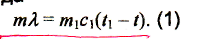 ТогдаОбъем необходимой воды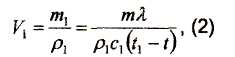 Разбалловка: если указано, что допустимо считать, что теплота будет передаваться от горячей воды только льду, ставится 3 балла; за запись уравнения (1) ставится 3 балла,за запись конечной формулы (2) ставится 1 балл; верный численный ответ оценивается в 3 балла.Задача № 4. РешениеПолезная энергия, выделенная кипятильником, составляетгде –площадь поперечного сечения проволоки;  – длина проволоки.2 баллаТогда– количество теплоты, необходимое для нагревания воды.2 балла– плотность воды;  – удельная теплоемкость воды.2 баллаОтсюда– необходимое число витков никелиновой проволоки.2 баллаОтвет: ≈13 витков. 2 баллаЭкспериментальная частьВозможный способ решения: Обозначим через xвысоту подводной части куба в процессе погружения. Архимедова сила, действующая на куб, равна . Поскольку погружение куба происходит медленно, в каждый момент времени силы, приложенные к нему, уравновешены, т.е. выполняется равенство:                                                                          -  2 баллагде - масса куба; F-внешняя сила, погружающая куб в воду. Из условия плавания куба:  находим высоту его подводной части в свободном состоянии: .                                                                                                     -  2 балла                           Объединяя записанные выражения, находим, что зависимость силы, погружающей куб в воду, от имеет вид:                                                              -  2 баллаРабота этой силы при перемещении из точки в точку может быть вычислена графическим способом как площадь заштрихованного треугольника (см. рисунок) : подставляем найденное значение , получаем ответ:                                                                                                     -  2 балла                                                                                                                                       -  2 балла 
                           0    